opis przedmiotu zamówienia (OPZ)Sukcesywna dostawa materiałów reklamowych i promocyjnych dla programów funkcjonujących w ramach FRSE w podziale na części.CZĘŚĆ ICZĘŚĆ IICZĘŚĆ IIICZĘŚĆ IVCZĘŚĆ II część CZĘŚĆ IIII częśćCZĘŚĆ IIIIII część CZĘŚĆ IVIV Część Z uwagi na ograniczenia techniczne strony internetowej Zamawiającego załączniki  zostaną przekazane drogą mailową na każde żądanie Wykonawcy, do upływu terminu składania ofert:Załącznik nr 1 – logo wektorowe FRSE,Załącznik nr 2 – Logo wektorowe EU flag, Erasmus +1Długopis metalowyDługopis metalowyWymiary140 mm x 9 mm; +/–10% dopuszczalna tolerancja; pole zadruku/znakowania 65x 5 mmSurowiec/materiałRodzaj materiału: metalKolory: m.in. niebieski, pomarańczowy, zielony, fioletowy, czerwony, białyKolory i technika zadruku/znakowaniaKolory zadruku: 1+1(znakowanie po dwóch stronach)Dostępne techniki zadruku (według decyzji zamawiającego wyrażanej podczas zgłaszania poszczególnych zamówień): grawer laserowy  lub nadrukDodatkowe informacjeMetalowy długopis automatyczny. Końcówka dolna w kolorze srebrnym, przykręcana, uchwyt mocujący. Wkład w kolorze niebieskim, mechanizm przyciskany. Korpus metaliczny, przycisk, klip oraz dwa pierścienie w kolorze srebrnym. Ilustracja poglądowa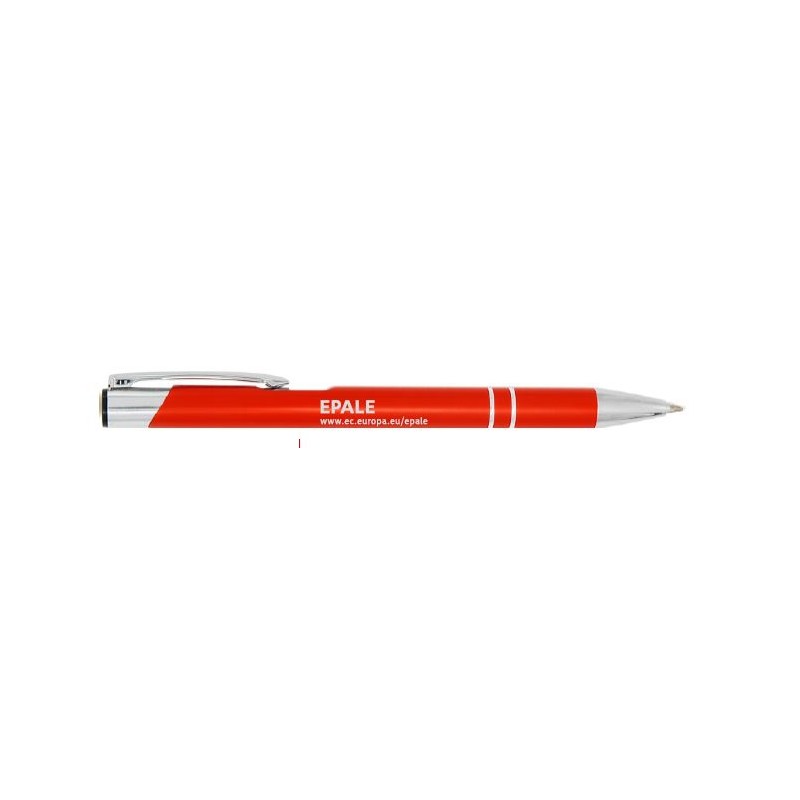 PakowanieW karton po 100 szt. Opakowanie zbiorcze nie może być cięższe niż 20 kg.Szacowany nakład15 000 sztukWycena Wycena 1 sztuki przy nakładzie: 
od 300 sztuk do 1000 sztuk
od 1001 sztuk do 20002Długopis ze świecącą kulkąDługopis ze świecącą kulkąWymiary188 x 8mm; +/–10% dopuszczalna tolerancjaSurowiec/materiałRodzaj materiał: plastik Kolory: niebieski, pomarańczowy, zielony, fioletowy, czerwonyKolory i technika zadruku/znakowaniaKolory zadruku: 1+1(znakowanie po dwóch stronach)Dostępne techniki zadruku (według decyzji zamawiającego wyrażanej podczas zgłaszania poszczególnych zamówień):  tampondruk Dodatkowe informacjeDługopis, który posiada miękką plastikową kulką na górze (zapala się po uderzeniu) i diodą typu LED. Niebieski wkład. Ilustracja poglądowa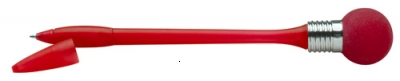 PakowanieKażdy długopis zapakowany w foliową torebkę. W karton po 100 szt. Opakowanie zbiorcze nie może być cięższe niż 20 kg.Szacowany nakład5000  sztukWycenaWycena 1 sztuki przy nakładzie: 
od 200 sztuk do 500 sztukod 501 sztuk do 1000 sztuk3Opaska odblaskowaOpaska odblaskowaWymiary340 x 30 mm; +/–10% dopuszczalna tolerancjaSurowiec/materiałBlaszka samozaciskowa zalaminowana odblaskową folią pryzmatyczną. Spód: materiał typu flock.Kolory i technika zadruku/znakowaniaByło:Różne kolory opasek (niebieski, zielony, żółty, czerwony). Nadruk jednostronny w pełnym kolorze. Możliwość zadruku na 100% powierzchni; +/-5% dopuszczalna tolerancjaJest:Różne kolory opasek (niebieski, zielony, żółty, czerwony). Nadruk jednostronny w pełnym kolorze (kilka projektów które będą ustalane na bieżąco) , kolory nadruku: biel, czerń, granat. Możliwość zadruku na 100% powierzchni; +/-5% dopuszczalna tolerancja.Dodatkowe informacjeSamozaciskowe opaski odblaskowe. Projekt nadruku dostarczy Zamawiający. Ilustracja poglądowa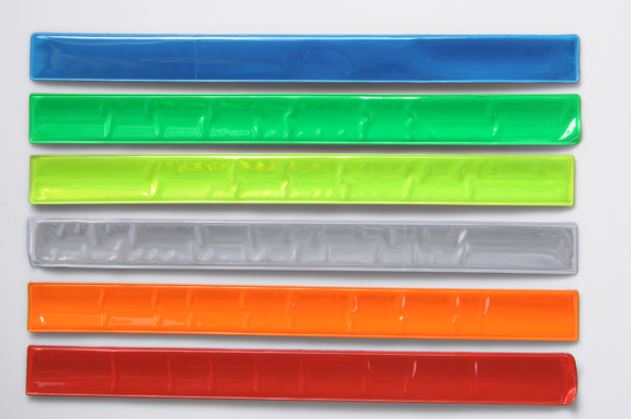 PakowaniePakowane po 100 egz. w kartonie. Opakowanie zbiorcze nie może być cięższe niż 20 kgSzacowany nakład5000 sztukWycenaWycena 1 sztuki przy nakładzie:
od 250 sztuk do 500 sztuk
od 501 sztuk do 1000 sztuk4Znaczek-PrzypinkaZnaczek-PrzypinkaWymiaryśrednica 55 mmSurowiec/materiałZnaczek metalowyKolory i technika zadruku/znakowaniaNadruk z przodu grafiki w pełnym kolorze według projektu Zamawiającego.Dodatkowe informacjeZnaczek z agrafką, powlekany błyszczącą folią.Ilustracja poglądowa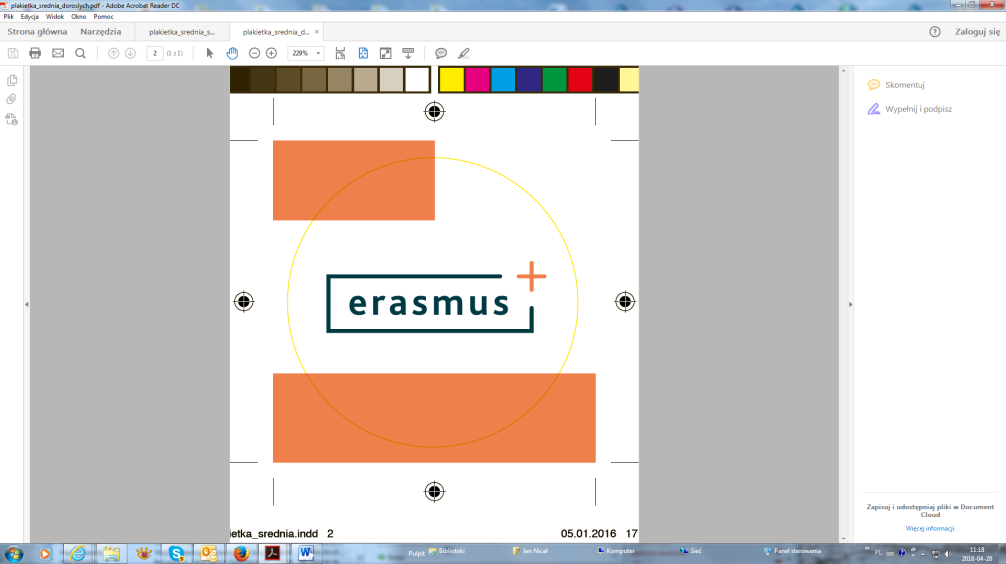 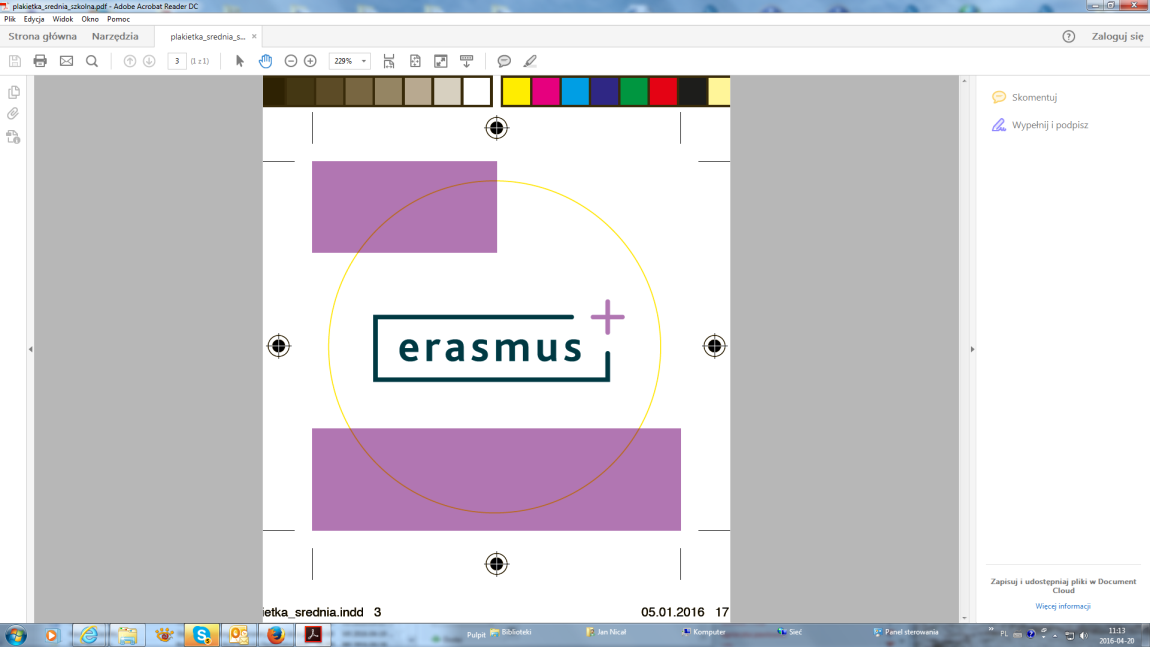 PakowaniePakowane w karton po 50 szt. Opakowanie zbiorcze nie może być cięższe niż 20 kgSzacowany nakład4000 sztukWycenaWycena 1 sztuki przy nakładzie: 
od 100 sztuk do 500 sztukod 501 sztuk do 1000 sztukod 1001sztuk do 2000 sztuk5Zabawka-antystres spinner Zabawka-antystres spinner Wymiary70x65x10mm;  dopuszczalna tolerancja +/-10%Surowiec/materiałMateriał: materiał chromowany, pojedyncze, centralne łożysko z wysokiej jakości stali, w ramionach ciężarki. Produkt musi spełniać wszystkie wymogi bezpieczeństwa dla zabawekKolory i technika zadruku/znakowaniaByło:Kolor: żółty, pomarańczowy, zielony, niebieski, czerwony, biały, czarnyNadruk: tampodrukJest:Kolor: żółty, pomarańczowy, zielony, niebieski, czerwony, biały, czarnyNadruk: tampodruk lub inna metoda znakowania, kolor 1 do wyboru z 4 kontrastowych względem koloru produktuIlustracja poglądowa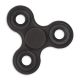 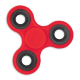 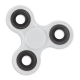 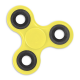 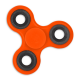 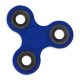 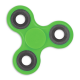 PakowaniePakowane w pudełko. Pakowane po 50 szt. w kartonie. Opakowanie zbiorcze nie może być cięższe niż 20 kgSzacowany nakład1100 sztukWycenaWycena 1 sztuki przy nakładzie: 
od 100 sztuk do 250 sztuk6BrelokBrelokWymiaryok. 4 cm.Surowiec/materiałbrelok metalowyKolory i technika zadruku/znakowaniaBrelok odlewany w całości (wg nadesłanego wzoru) w zależności od wymogów pokrywany galwanicznie: niklowany lub chromowanyDodatkowe informacje+ łańcuszek z kółkiem mocującymIlustracja poglądowa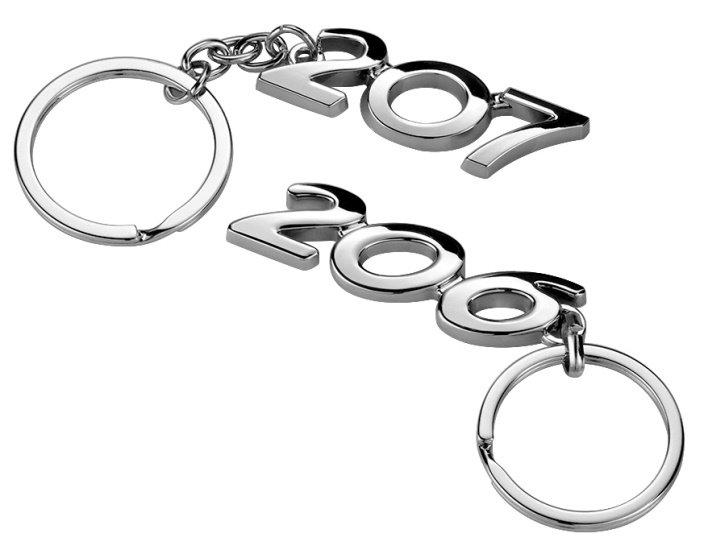 PakowanieZapakowany w czarne kartonikowe pudełeczko. Opakowanie zbiorcze nie może być cięższe niż 20 kgSzacowany nakład1000 sztukWycenaWycena 1 sztuki przy nakładzie: od 500 sztuk do 1000 sztuk7Zawieszka na bagażZawieszka na bagażWymiary8x4 cm; +/–10% dopuszczalna tolerancjaSurowiec/materiałWykonana z aluminium/stali nierdzewnejKolory i technika zadruku/znakowaniaKolor srebrny. Jednokolorowy, obustronny nadruk na identyfikatorze (1+1). Techniki Nadruku: grawer laserowy, tampondruk lub inny charakterystyczny dla nadrukowywanego materiałuDodatkowe informacjeIdentyfikator do bagażu z miejscem na wpisywanie danych właściciela. Solidny metalowy drut z bezpiecznym zamkiem.Ilustracja poglądowa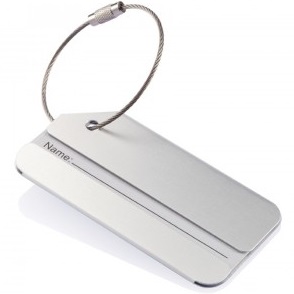 PakowanieKażda zapakowana w indywidualne pudełko lub foliowy woreczek. Opakowanie zbiorcze nie może być cięższe niż 20 kg.Szacowany nakład1000 sztukWycenaWycena 1 sztuki przy nakładzie: 
od 100 sztuk do 500 sztuk8Torba bawełniana kolorowa z długimi i krótkimi uszamiTorba bawełniana kolorowa z długimi i krótkimi uszamiWymiary380 mm szerokości x 420 mm wysokości; długość uchwytu długiego 700 mm; długość uchwytu krótkiego 400 mm; (dopuszczalna tolerancja +/- 10%).Surowiec/wykorzystany materiałRodzaj materiału: 100% bawełna; gramatura materiału: 150g/m2; 
Kolory (podkładu) materiałów z których wykonane będą torby: Zamawiający będzie miał możliwość wybrania przy konkretnym zleceniu: biały, ecru, szary, granatowy, zielony, czerwony, żółty, czarny.Kolory i technika zadruku/znakowaniaKolory zadruku: 5+0 (uwzględnia ewentualne użycie białego koloru)Dostępne techniki zadruku (według decyzji zamawiającego wyrażanej podczas zgłaszania poszczególnych zamówień): sitodrukWykończenie/oprawa 
i uszlachetnieniePodwójna, górna zakładka oraz szycie X-stick przy uchwytachDodatkowe informacjeDostarczenie próbnych produktów z nadrukiem przed produkcją końcową całego nakładu;Ilustracja poglądowa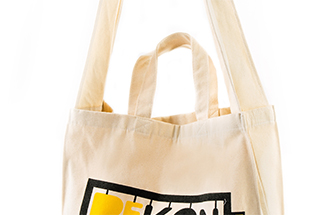 PakowanieW karton po 100 szt.; karton z torbami nie może być cięższy niż 20 kg.Szacowany nakład7000 sztuk Wycena Wycena 1 sztuki przy nakładzie: 
od 200 sztuk do 500 sztuk9SmyczSmyczWymiary20 x 900 mm, dopuszczalna tolerancja +/– 10 %Surowiec/materiałRodzaj materiału: taśma tkana, płaskaKolory: Różne kolory smyczy: niebieski, pomarańczowy, zielony, fioletowy, czerwony, białyKolory i technika zadruku/znakowaniaKolory zadruku: 4+4Dostępne techniki zadruku (według decyzji zamawiającego wyrażanej podczas zgłaszania poszczególnych zamówień): nadruk metodą sublimacyjną.Dodatkowe informacjeZakończenie metalowe, zapięcie typu karabińczyk.Ilustracja poglądowa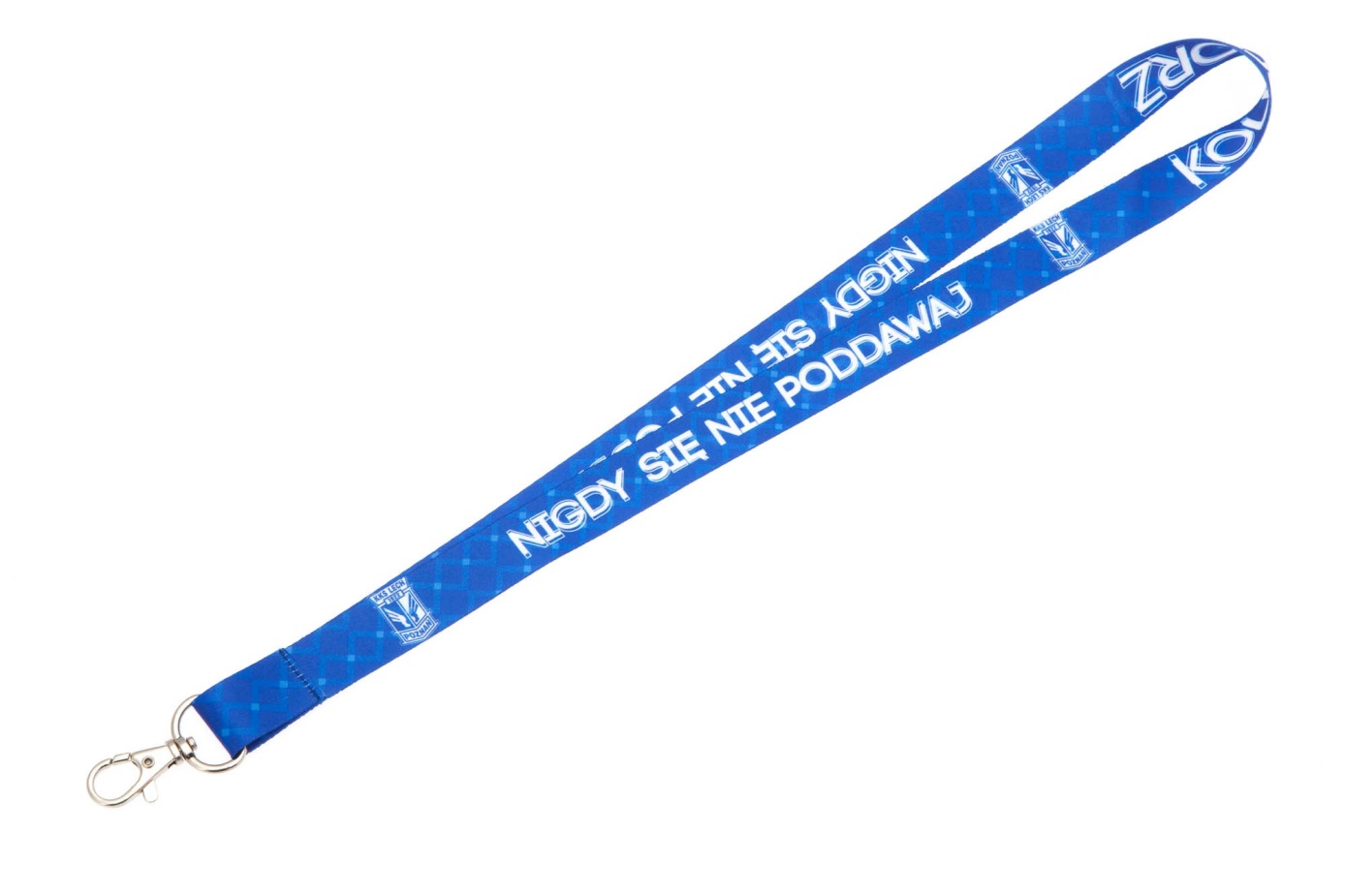 PakowanieW kartonach, smycze przewiązane po 50 egz. Opakowania zbiorcze nie mogą być cięższe niż 20 kg.Szacowany nakład5000 sztukWycena Wycena 1 sztuki przy nakładzie: 
od 200 sztuk do 500 sztuk
od 501 sztuk do 1000 sztuk10Smycz metalowaSmycz metalowaWymiary12 x 445 mm, dopuszczalna tolerancja +/– 10 %Surowiec/materiałRodzaj materiału: metalKolory: kolor srebrnyKolory i technika zadruku/znakowaniaKolory zadruku: 1+0Dostępne techniki zadruku/znakowania: grawer laserowy.Dodatkowe informacjeSmycz na metalowym łańcuszku. Odpinana końcówka z ekoskóry w różnych kolorach (połączona na stałe z odczepianą częścią złączki). Wykończenie: linka na telefon komórkowy + metalowy karabińczyk. Ilustracja poglądowa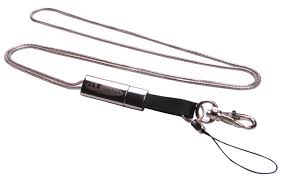 PakowanieW kartonach, smycze przewiązane po 50 egz. Opakowania zbiorcze nie mogą być cięższe niż 20 kg.Szacowany nakład400 sztukWycena Wycena 1 sztuki przy nakładzie: 
od 200 sztuk do 400 sztuk11Zakreślacz trójkątnyZakreślacz trójkątnyWymiary9 x 9 x 1,3 cm; +/–10% dopuszczalna tolerancjaSurowiec/materiałPlastikKolory i technika zadruku/znakowaniaByło:Posiada trzy kolory: żółty, zielony i różowy. Grawerunek laserowy jednostronny na korpusie. Zadruk/Znakowanie tampondruk lub inny charakterystyczny dla nadrukowywanego materiału.Jest:Posiada trzy kolory: żółty, zielony i różowy. Zadruk/Znakowanie tampondruk lub inny charakterystyczny dla nadrukowywanego materiału.Dodatkowe informacje-Ilustracja poglądowa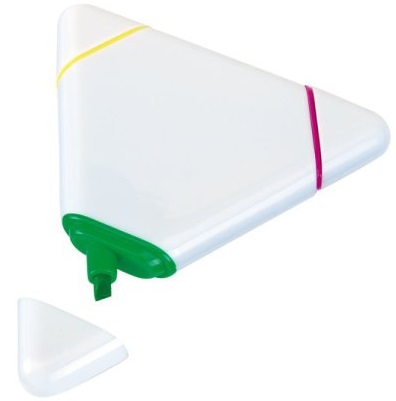 PakowaniePakowanie indywidualne. Opakowanie zbiorcze nie może być cięższe niż 20 kgSzacowany nakład1000 sztukWycenaWycena 1 sztuki przy nakładzie: 
od 200 sztuk do 500 sztuk12Worek ze sznurkiemWorek ze sznurkiemWymiary335 mm szerokości x 420 mm wysokości; (dopuszczalna tolerancja +/– 10 %).Surowiec/wykorzystany materiałRodzaj materiału: fizelina, gramatura 80g/m2.Kolory (podkładu) materiałów z których wykonane będą worki: biały, czarny, granatowy, niebieski, szary, czerwony, zielony, pomarańczowy.Kolory i technika zadruku/znakowaniaKolory zadruku: 4+0
Dostępne techniki zadruku (według decyzji zamawiającego wyrażanej podczas zgłaszania poszczególnych zamówień): sitodruk (CMYK)Wykończenie/oprawa 
i uszlachetnienieRodzaj zapięcia: sznurki w różnych kolorach.Dodatkowe informacjeDostarczenie próbnych produktów z nadrukiem przed produkcją końcową całego nakładu. Ilustracja poglądowa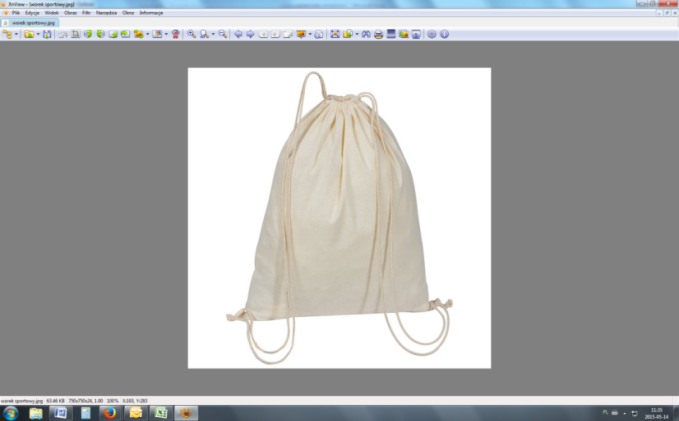 PakowanieW kartonach. Opakowania zbiorcze nie mogą być cięższe niż 20 kg.Szacowany nakład1500 sztukWycena Wycena 1 sztuki przy nakładzie: 
od 200 sztuk do 500 sztuk1Torba laminowana małaTorba laminowana małaWymiary380 mm szerokości x 300 mm wysokości, głębokość 100 mm; długość uchwytu 400 mm (dopuszczalna tolerancja +/– 10 %);Surowiec/wykorzystany materiałRodzaj materiału: torba z kartonu o gramaturze 210 g/m2, laminowana; (torba zabezpieczona folią błysk).Kolory i technika zadruku/znakowaniaKolory zadruku: 4+4Dostępne techniki zadruku (według decyzji zamawiającego wyrażanej podczas zgłaszania poszczególnych zamówień): druk offsetowy.Wykończenie/oprawa 
i uszlachetnieniedno wzmocnione kartonem, uchwyty ze sznurka, sznurek bawełniany barwiony w różnych kolorach; górna krawędź torby wzmocniona zakładką z kartonu; rodzaj mocowania sznurka: tradycyjne wiązanie „na supeł”;Dodatkowe informacjeDostarczenie próbnych produktów z nadrukiem przed produkcją końcową całego nakładu.Ilustracja poglądowa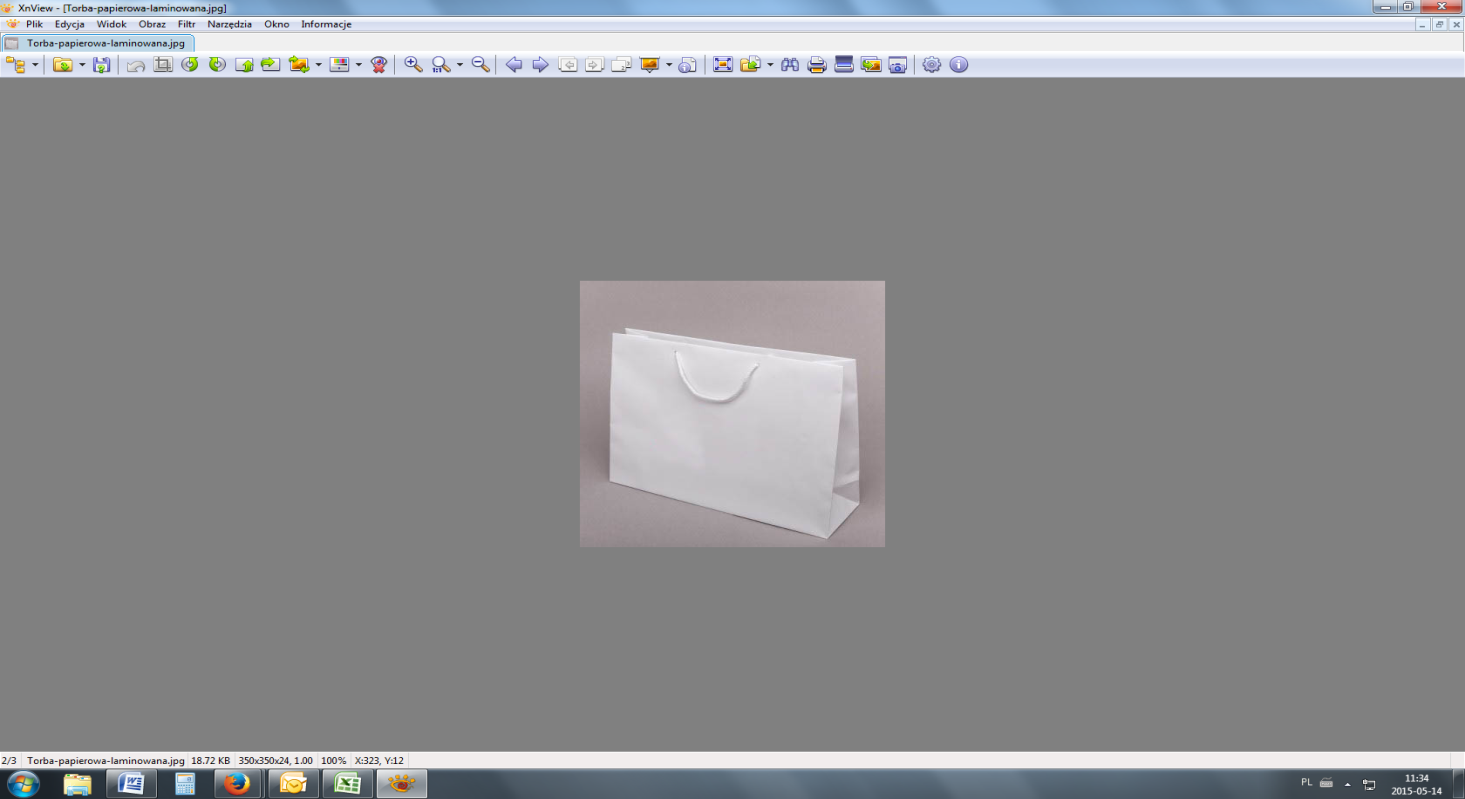 PakowanieW kartonach. Opakowania zbiorcze nie mogą być cięższe niż 20 kg.Szacowany nakład300 sztuk Wycena Wycena 1 sztuki przy nakładzie: 
od 100 sztuk do 300 sztuk2Torba laminowana dużaTorba laminowana dużaWymiary480 mm szerokości x 400 mm wysokości, głębokość 110 mm; długość uchwytu 500 mm (dopuszczalna tolerancja +/– 10 %).Surowiec/wykorzystany materiałRodzaj materiału: torba z kartonu o gramaturze 210 g/m2, laminowana; (torba zabezpieczona folią błysk).Kolory i technika zadruku/znakowaniaKolory zadruku: 4+4Dostępne techniki zadruku (według decyzji zamawiającego wyrażanej podczas zgłaszania poszczególnych zamówień): druk offsetowy.Wykończenie/oprawa 
i uszlachetnieniedno wzmocnione kartonem, uchwyty ze sznurka, sznurek bawełniany, barwiony w różnych kolorach; górna krawędź torby wzmocniona zakładką z kartonu; rodzaj mocowania sznurka: tradycyjne wiązanie "na supeł".Dodatkowe informacjeDostarczenie próbnych produktów z nadrukiem przed produkcją końcową całego nakładu.Ilustracja poglądowa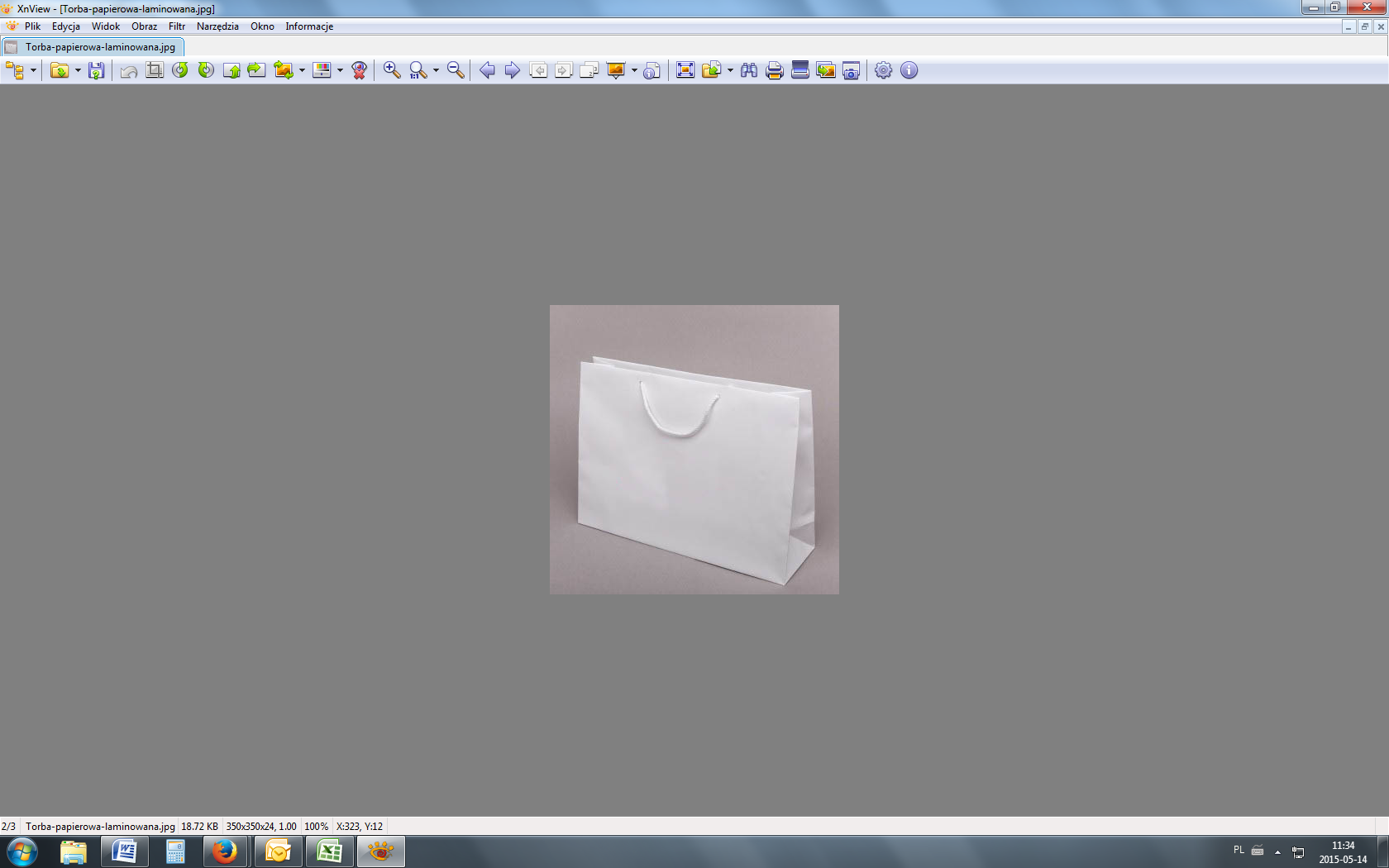 PakowanieW kartonach. Opakowania zbiorcze nie mogą być cięższe niż 20 kg.Szacowany nakład200 sztuk Wycena Wycena 1 sztuki przy nakładzie: 
od 100 sztuk do 200 sztuk3Torba papierowa mała typu kraftTorba papierowa mała typu kraftWymiary230 mm szerokości x 330 mm wysokości, głębokość 100 mm, 
(dopuszczalna tolerancja +/- 10%).Surowiec/wykorzystany materiałRodzaj materiału: papier niebielony typu kraft.Kolory i technika zadruku/znakowaniaKolory zadruku: 2+2, dwustronny w dwóch kolorach
Dostępne techniki zadruku (według decyzji zamawiającego wyrażanej podczas zgłaszania poszczególnych zamówień): sitodruk Wykończenie/oprawa 
i uszlachetnieniedno wzmocnione kartonem, uchwyty ze sznurka długości 300 mm; sznurek bawełniany, barwiony w różnych kolorach, górna krawędź torby wzmocniona zakładką z kartonu; rodzaj mocowania sznurka: tradycyjne wiązanie "na supeł".Dodatkowe informacjeDostarczenie próbnych produktów z nadrukiem przed produkcją końcową całego nakładu.Ilustracja poglądowa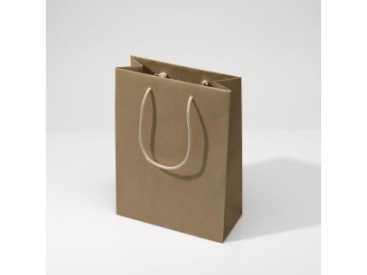 PakowanieW kartonach. Opakowania zbiorcze nie mogą być cięższe niż 20 kg.Szacowany nakład200 sztukWycena Wycena 1 sztuki przy nakładzie: 
od 100 sztuk do 200 sztuk4Notes A6 w twardej oprawieNotes A6 w twardej oprawieWymiaryformat A6, 105 x 148 mm; +/– 10% dopuszczalna tolerancjaSurowiec/materiałRodzaj materiału: okładka poliesterKolor: różne kolory okładkiKolory i technika zadruku/znakowaniaKolory zadruku: 1+0 na okładceDostępne techniki zadruku (według decyzji zamawiającego wyrażanej podczas zgłaszania poszczególnych zamówień)Dodatkowe informacjeNotatnik z ekoskóry. Co najmniej 60 kartek w linię, papier biały offset 90 g. Notatnik z zakładką - wstążką i gumką. Ilustracja poglądowa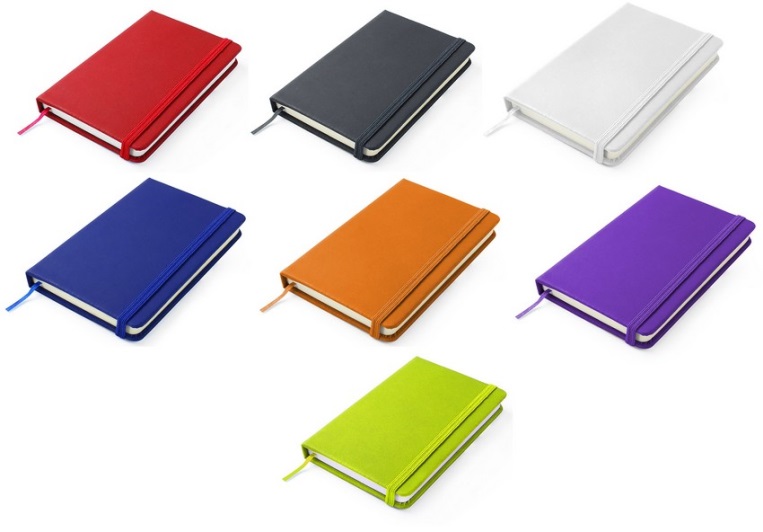 PakowanieKażdy notatnik zapakowany w foliową zaklejaną torebkę. Po 50 egz. w kartonie. Opakowanie zbiorcze nie może być cięższe niż 20 kg.Szacowany nakład800 sztukWycenaWycena 1 sztuki przy nakładzie: 
od 50 sztuk do 300 sztuk5Notes A5 z okładką w twardej oprawieNotes A5 z okładką w twardej oprawieWymiary210 x 140 x 13 mm; +/– 10% dopuszczalna tolerancjaSurowiec/materiałRodzaj materiału: okładka poliesterKolory: różne kolory okładkiKolory i technika zadruku/znakowaniaKolory zadruku: 1+0Dostępne techniki zadruku (według decyzji zamawiającego wyrażanej podczas zgłaszania poszczególnych zamówień): nadruk na okładceDodatkowe informacjeNotes posiada co najmniej 80 kartek w linie, na okładce wewnętrznej znajduje się kieszonka. Papier biały (lub kremowy) offset, nie mnie niż 80 g. Notes w środku ma zakładkę (wstążeczkę), na zewnątrz gumkę elastyczną do zamykania w różnych kolorach. Ilustracja poglądowa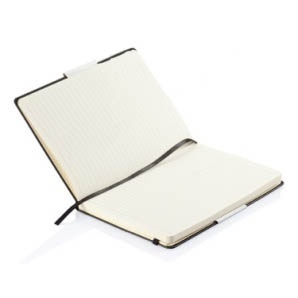 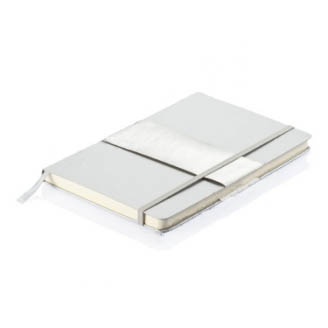 PakowanieNotes pakowany w foliowy woreczek, po 50 egz. w kartonie. Opakowanie zbiorcze nie może być cięższe niż 20 kg.Szacowany nakład800 sztukWycena Wycena 1 sztuki przy nakładzie: od 300 sztuk do 500 sztuk6Zestaw kartek samoprzylepnych w twardym etui Zestaw kartek samoprzylepnych w twardym etui WymiaryZamknięty zestaw kartek: 106 x 81x 16 mm; +/– 10% dopuszczalna tolerancjaSurowiec/materiałRodzaj materiału: papier/tekturaKolory: na zewnątrz biały Kolory i technika zadruku/znakowaniaKolory zadruku: Na bloczkach białych nadruk 2+0. Nadruk na obu okładkach zestawu w pełnym kolorze.Dostępne techniki zadruku (według decyzji zamawiającego wyrażanej podczas zgłaszania poszczególnych zamówień): nadrukDodatkowe informacjeW środku trzy elementy: dwa notesy z karteczek samoprzylepnych, (bloczki: duży bloczek po 100 karteczek, mniejszy bloczek po 25 karteczek); znaczniki foliowe w pięciu kolorach. Kolor papieru: biały offset nie mniej niż 80 g. Projekt nadruku dostarczy Zamawiający.Ilustracja poglądowa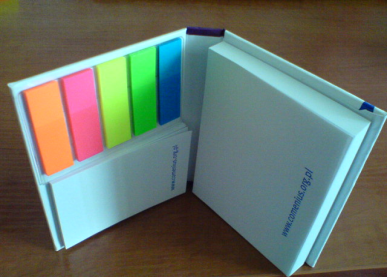 PakowanieKażdy zestaw kartek zapakowany w foliową, zaklejaną torebkę. Po 100 egz. w kartonie. Opakowanie zbiorcze nie może być cięższe niż 20 kg.Szacowany nakład2100 sztukWycena Wycena 1 sztuki przy nakładzie: 
od 100 sztuk do 500 sztuk7Zestaw kartek samoprzylepnych z kalendarzem na 2018 rok w twardym etuiZestaw kartek samoprzylepnych z kalendarzem na 2018 rok w twardym etuiWymiary210 x 190 x 110 mm; +/– 10% dopuszczalna tolerancjaSurowiec/materiałRodzaj materiału: papier/tekturaKolory: na zewnątrz biały Kolory i technika zadruku/znakowaniaKolory zadruku: Na bloczkach białych nadruk 2+0. Nadruk na obu okładkach zestawu w pełnym kolorze.Dostępne techniki zadruku (według decyzji zamawiającego wyrażanej podczas zgłaszania poszczególnych zamówień): nadrukDodatkowe informacjeW środku cztery elementy: dwa notesy z karteczek samoprzylepnych, (bloczki: duży bloczek po 100 karteczek,  mniejszy bloczek po 100 karteczek); kalendarz; znaczniki foliowe w pięciu kolorach. Kolor papieru: biały offset nie mniej niż 80 g. Projekt nadruku dostarczy Zamawiający.Ilustracja poglądowa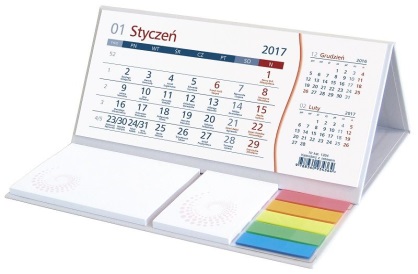 PakowanieKażdy zestaw kartek zapakowany w foliową, zaklejaną torebkę. Opakowanie zbiorcze nie może być cięższe niż 20 kg.Szacowany nakład600 sztukWycena Wycena 1 sztuki przy nakładzie: 
od 100 sztuk do 500 sztuk8Bloczek/notatnik (A4)Bloczek/notatnik (A4)FormatA4Liczba stron40 str. (20 kartek) + 2 str. (1 kartka) podkładkiPapier (rodzaj)papier offset 100 g, z tyłu karton biały 350 g (dla usztywnienia)Koloryśrodek 4+0Oprawa i uszlachetnienieklejony na grzbiecie (możliwość odrywania oddzielnych kartek), kartki podklejone od tyłu na sztywnej podkładceInformacje dodatkoweByło:
Zamawiający zastrzega możliwość zlecenia druku bloczków, w których każda strona będzie miała inną grafikę.Jest:Wszystkie strony będą miały jeden projekt graficzny.Pakowaniepaczki po 25 egz. Szacowany nakład10 000 egz.WycenaWycena 1 sztuki przy nakładzie: 200 sztuk do 500 sztuk501 sztuk do 2000 sztuk2001 sztuk do 5000 sztuk9Notes na spiraliNotes na spiraliFormatA5Liczba stron (środek+okładka)120 stron (60 kartek) + 4 strony okładki  (2 kartki)+ 5 zindywidualizowanych wkładek informacyjnychPapier (rodzaj) - okładkakreda mat 300 g Papier (rodzaj) - środekoffset 100 gKoloryokładka: 4+4; środek: 4+4; wkładki: 4+4Oprawa i uszlachetnienieByło:kołonotatnik na spirali (dziurkowanie stron okładki i środka); 
zamawiający zastrzega możliwość zlecenia druku bloczków, w którym każda strona będzie miała inną grafikęJest:kołonotatnik na spirali (dziurkowanie stron okładki i środka); 10 stron może mieć różne projekty graficzne, reszta stron będzie miała jeden projekt graficzny.ProofTak (okładka+ 4 strony środka)Pakowaniepo 50 egz.Szacowany nakład600 egz.WycenaWycena 1 sztuki przy nakładzie: od 100 sztuk do 500 sztuk10Teczka konferencyjna z folią lub wybiórczym UVTeczka konferencyjna z folią lub wybiórczym UVFormatrozmiar teczki po rozłożeniu: 515x375 mm; po złożeniu 305x215 mm (+/- 15 procent tolerancji)Papier (rodzaj) kreda mat 350 g (papier dwustronnie powlekany) + folia mat; lakier UV na wybranych elementach (opcjonalnie), grubość grzbietu - do 8 mmKolory4+0Oprawa i uszlachetnieniebigowanie, wycinanie i nacinanie zgodnie z zaakceptowanym wzorem wykrojnika Pakowaniena płasko w paczki po 50 egz.DodatkoweWykonawca, na etapie realizacji zamówienia, przedstawi do akceptacji zamawiającego minimum trzy projekty wykrojników teczek konferencyjnych. W przypadku braku akceptacji przez zamawiającego zaproponowanych przez wykonawcę wykrojników zamawiający ma prawo zaproponować swój wykrojnik mieszczący się w podanym w opisie formacie.Szacowany nakład12 000 egz.WycenaWycena 1 sztuki przy nakładzie: od 500 sztuk do 1000 sztuk1Kubek termiczny nieprzeciekającyKubek termiczny nieprzeciekającyWymiaryPojemność: co najmniej 400 ml; Surowiec/ wykorzystany materiałKubek wykonany ze stali nierdzewnej; wewnątrz stalowy podwyższonej jakości.Kolory i technika zadruku/znakowaniaByło:Kubek w różnych kolorach (np. biały, szary, żółty, niebieski); grawer dwustronny; wymiar grawerunku: 50 mm szerokości x 40 mm wysokości.Jest:Kubek w kolorze białym z kolorowymi zakrętkami (5 dostępnych kolorów); grawer dwustronny; wymiar grawerunku: 50 mm szerokości x 40 mm wysokości.Wykończenie/oprawa 
i uszlachetnienieOdkręcana, plastikowa pokrywka;  kubek izotermiczny o klasycznym kształcie, bez uchwytu do trzymania.Dodatkowe informacjeDostarczenie próbnych produktów przed produkcją końcową całego nakładu.Ilustracja poglądowa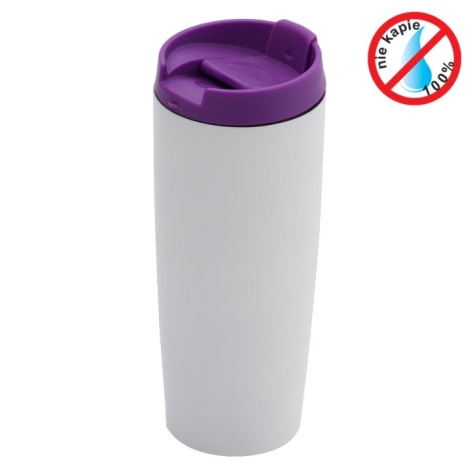 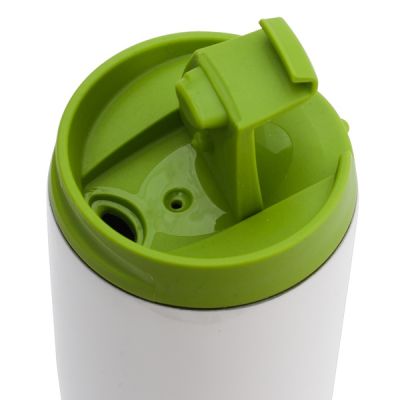 PakowanieKażdy kubek pakowany w oddzielne, kartonowe pudełko. Opakowanie zbiorcze nie może być cięższe niż 20 kg. Szacowany nakład300 sztukWycenaWycena 1 sztuki przy nakładzie: od 20 sztuk do 100 sztuk2PlecakPlecakWymiaryPojemność: co najmniej 25 lSurowiec/materiałSkład: 100% poliester. Materiał: endura (poliester 600D PU Ripstop / poliester 600 D gładki).Kolory i technika zadruku/znakowaniaRóżne kolory (grafitowy, szary, czarny, niebieski, szary; czerwony). Haft wielokolorowy w jednym miejscu (4+0).Dodatkowe informacjeKieszenie: kieszeń frontowa. Komory: jedna. Akcesoria: szelki z wypełnieniem, wyjście dla słuchawek, dodatki odblaskowe. Pas biodrowy. System nośny BASIC. Ilustracja poglądowa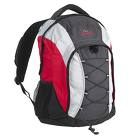 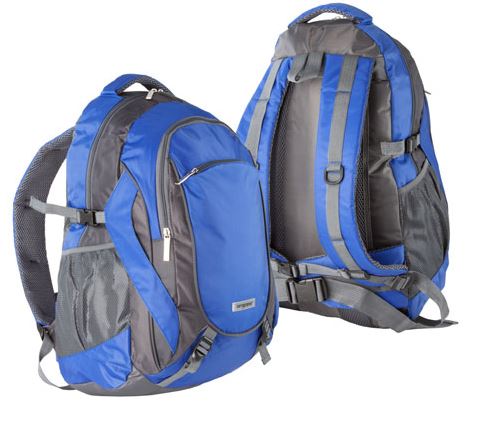 PakowanieKażdy plecak zapakowany w foliową torebkę. Opakowanie zbiorcze nie może być cięższe niż 20 kgSzacowany nakład300 sztukWycenaWycena 1 sztuki przy nakładzie: od 50 sztuk do 100 sztuk3Bidon z wkładką na owoceBidon z wkładką na owoceWymiaryŚrednica: 70 mm; wysokość 230 mm;  pojemość 500 ml
(dopuszczalna tolerancja +/- 10%)Surowiec/wykorzystany materiałRodzaj materiału: 100% polietylen PEKolory i technika zadruku/znakowaniaRóżne kolory (Zamawiający będzie miał możliwość wybrania koloru nakrętki oraz pojemnika na płyn przy konkretnym zleceniu); Jednostronny nadruk w dwóch kolorach; nadruk odporny na wycieranie;Wymiary zadruku: 100 mm szerokości x 100 mm wysokościWykończenie/oprawa 
i uszlachetnienieZamknięcie typu pop-up zapobiegające rozlewaniu wody; plastik z  powłoka ograniczającą powstawanie nieprzyjemnego smaku;Dodatkowe informacjeKażdy bidon pakowany w pudełko.
Dostarczenie próbnych produktów z nadrukiem przed produkcją końcową całego nakładu.Ilustracja poglądowa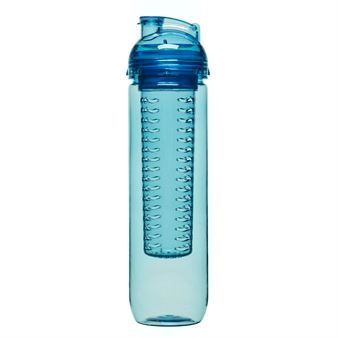 PakowanieW karton; karton nie może być cięższy niż 20 kgSzacowany nakład500 sztukWycena Wycena 1 sztuki przy nakładzie: 
od 200 sztuk do 500 sztuk4Kosmetyczka podróżnaKosmetyczka podróżnaWymiary25 x 18 x 9 cm cm; dopuszczalna tolerancja +/-15%Surowiec/materiałMateriał: syntetyczny, mocny poliestr. Kosmetyczka z wieloma przegrodami i siatkowymi kieszeniami, w tym zamykanymi kieszonkami.  Kosmetyczka może być wykorzystana do przechowywania oraz organizowania produktów higienicznych, kosmetyków itd. Organizer musi posiadać haczyk do wieszania kosmetyczki. Kosmetyczka rozpinana w całości, tak aby można jej było użyć w bagażu podręcznym.  Kolory i technika zadruku/znakowaniaKolory zadruku: 4+0Wielkość zadruku: 150 mm szerokości x 150 mm wysokości; dopuszczalna tolerancja +/- 10%;Dostępne techniki zadruku: według decyzji zamawiającego wyrażanej podczas zgłaszania poszczególnych zamówień: sitodrukIlustracja poglądowa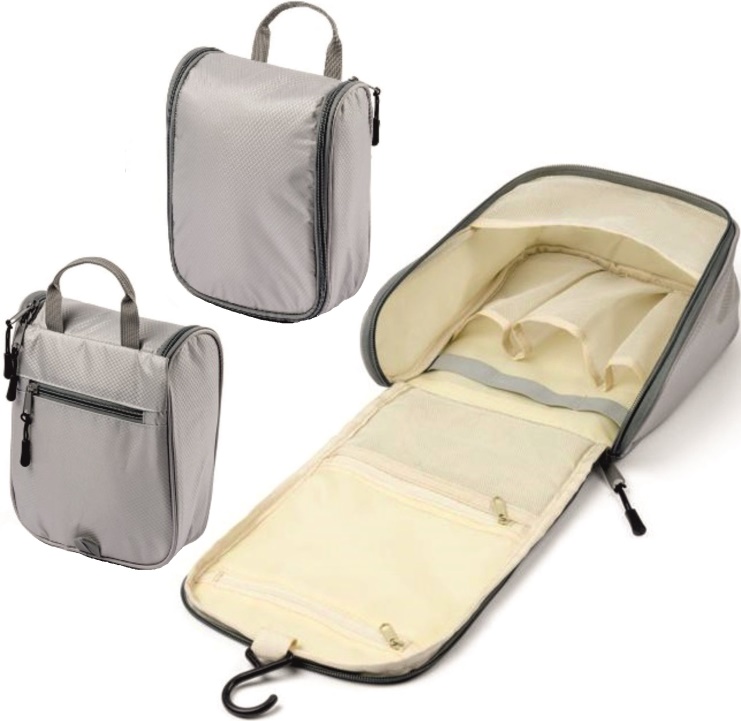 PakowaniePakowane w karton. Karton nie może być cięższy niż 20 kgSzacowany nakład150 sztukWycenaWycena 1 sztuki przy nakładzie: 
od 70 sztuk do 150 sztuk5CzekoladkiCzekoladkiWymiary pudełka207x103x20 mmSurowiec/materiałZłoty laminat oraz w wielobarwna obwoluta reklamowaKolory i technika zadruku/znakowania2- częściowe pudełko kartonowe z okienkiem wykonane:- z białego kartonu z dowolnym nadrukiem reklamowym- z kartonu złotego/srebrnego/srebrnego holograficznego z tłoczonymi logotypamicałość przewiązana kokardą (kilka kolorów do wyboru)Czekoladki16 sztuk, smaki nadzienia: pistacja, czekolada, malaga lub mix smakówIlustracja poglądowa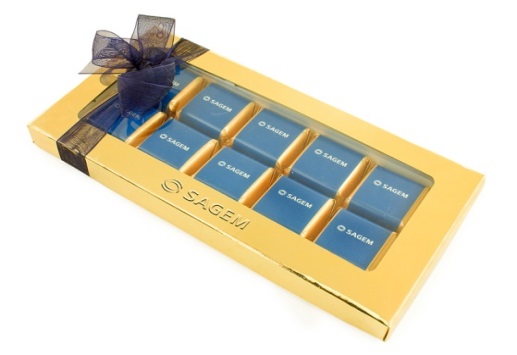 PakowanieOpakowane w pudełko upominkowe; Pakowane po 50 szt. w kartonSzacowany nakład500 sztukWycenaWycena 1 sztuki przy nakładzie: 
od 100 sztuk do 500 sztuk6Zestaw długopis + pióro atramentoweZestaw długopis + pióro atramentoweWymiaryWymiary pudełka: 170 x 70 x 30 mm (dopuszczalna tolerancja +/– 15 %).Surowiec/materiałMetalowe i inne tworzywa sztuczne. Kolor: zestaw w kolorze czarnymKolory i technika zadruku/znakowaniaDostępne techniki zadruku (według decyzji zamawiającego wyrażanej podczas zgłaszania poszczególnych zamówień): grawer laserowy  lub nadrukDodatkowe informacjeWkłady w kolorze niebieskimIlustracja poglądowa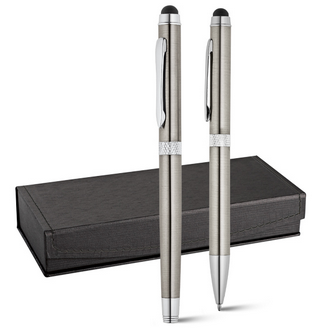 PakowaniePakowane po 50 szt. w karton.Szacowany nakład250 sztukWycena Wycena 1 sztuki przy nakładzie: 
od 50 sztuk do 200 sztuk7Power bankPower bankWymiaryWymiar obudowy: 95x21x21 mm (dopuszczalna tolerancja +/- 10%)Surowiec/wykorzystany materiałRodzaj materiału: aluminium Kolory i technika zadruku/znakowaniaKolor obudowy: zamawiający będzie miał możliwość wybrania przy konkretnym zleceniu: np. biały, czarny, niebieski, czerwony.Wymiary nadruku: 65 mm x 15 mm.Możliwości znakowania: charakterystyczny dla nadrukowywanego materiałuWykończenie/oprawa 
i uszlachetnienieDostarczenie próbnych produktów z nadrukiem przed produkcją końcową całego nakładu.Dodatkowe informacjePower bank 2200 mAh z aluminium. Odpowiedni do ładowania smartfona, prąd wyjściowy DC5V/1A. Zawiera wskazujące światło i kabel USB z wtyczka mikro USB. Ilustracja poglądowa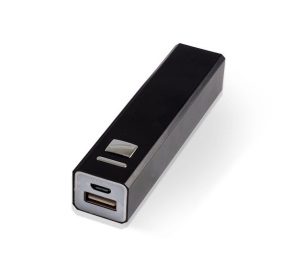 PakowanieZapakowany w kartonikowe pudełeczko. Opakowanie zbiorcze nie może być cięższe niż 20 kgSzacowany nakład800 sztukWycena Wycena 1 sztuki przy nakładzie: 
od 50 sztuk do 100 sztuk8USB – pojemność 16 GB USB – pojemność 16 GB Wymiary 55,4 x 19,2 x 10,9 mm; +/– 10% dopuszczalna tolerancjaSurowiec/materiałByło:Rodzaj materiału: stal nierdzewna, chromowanaKolory: srebrnyJest: Rodzaj materiału: aluminium / stal nierdzewna, chromowaneKolory: srebrnyKolory i technika zadruku/znakowaniaKolory zadruku: 1+1Dostępne techniki zadruku: grawer laserowyDodatkowe informacjeUSB pojemność 16 GB, interfejs USB 3.0 minimalna prędkość zapisu: 17 MB/s. Minimalna prędkość odczytu: 69 MB/s. Obsługiwane systemy operacyjne: Windows XP, Windows Vista. Windows 2000, MacOS X, Linux. Sterowniki nie wymagane. Specyfikacja techniczna: PenDrive Kompatybilny z IBM PC lub Notebookiem z interfejsem USB z wskaźnik LED Tak (opcja), sygnalizacja Odczyt – Zapis, Zasilane przez USB (4.5V to 5.5V), W czasie pracy <50mA, W czasie wygaszenia <300uA, Normy FCC (Class B), CE, Praca w wilgotności 1% do 98%, Temperatura pracy –40 stopni Celsjusza do +70 stopni Celsjusza, Temperatura składowania –50 stopni Celsjusza do +85 stopni Celsjusza. Kształt: prostokątny. Ilustracja poglądowa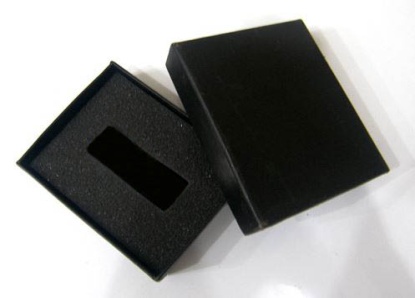 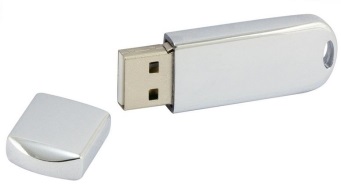 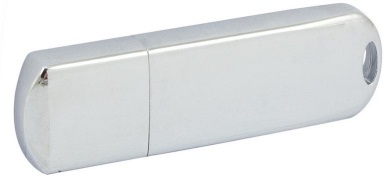 PakowanieOpakowanie kartonowe w kolorze czarnym ze zdejmowaną klapką. Wymiary pudełka: 97x77x20 mm. Nadruk jednokolorowy w jednym miejscu na opakowaniu. Wewnątrz pudełka umieszczona jest profilowana pianka. W komplecie czarna cienka smycz dołączona do USB zakończona pętelką do przekładania przez uchwyt na USB. Smycz pakowana razem z USB. Pakowane po 50 szt. w karton.Szacowany nakład1250 sztukWycenaWycena 1 sztuki przy nakładzie: 
od 70 sztuk do 2009USB – pojemność 32 GB (prędkość 150 MB/s)USB – pojemność 32 GB (prędkość 150 MB/s)Wymiary12 × 39 × 5 mm;+/ –10% dopuszczalna tolerancja Surowiec/materiałRodzaj materiału: plastik/aluminium/metalKolor: srebrnyKolory i technika zadruku/znakowaniaKolory zadruku: 1+1Dostępne techniki zadruku (według decyzji zamawiającego wyrażanej podczas zgłaszania poszczególnych zamówień): grawer laserowyDodatkowe informacjeByło:Pojemność (GB): 32 GB Interfejs: USB 3.0 Szybkość transferu odczytu nie mniej niż 20 MB/s, szybkość transferu zapisu nie mniejsza niż 150 MB/s. Kompatybilne systemy operacyjne: Windows 8, Windows 7, Windows Vista, Windows XP, Windows 2000, Mac OS, Linux.Jest:Pojemność (GB): 32 GB Interfejs: USB 3.0 Szybkość transferu odczytu nie mniej niż 150 MB/s, szybkość transferu zapisu nie mniejsza niż 20 MB/s. Kompatybilne systemy operacyjne: Windows 8, Windows 7, Windows Vista, Windows XP, Windows 2000, Mac OS, Linux.Ilustracja poglądowa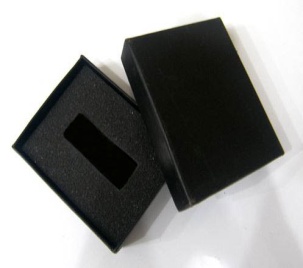 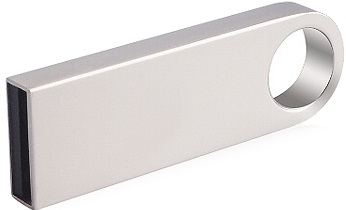 PakowanieOpakowanie kartonowe w kolorze czarnym ze zdejmowaną klapką. Nadruk jednokolorowy w jednym miejscu na opakowaniu. Wewnątrz pudełka umieszczona jest profilowana pianka. W komplecie czarna cienka smycz dołączona do USB zakończona pętelką do przekładania przez uchwyt na USB. Smycz pakowana razem z USB. Pakowane po 50 szt. w karton.Szacowany nakład200 sztukWycenaWycena 1 sztuki przy nakładzie: od 50 sztuk do 100 sztuk10Parasol mały z włókna węglowegoParasol mały z włókna węglowegoWymiaryParasol otwarty co najmniej ø = 96 cm; +/– 10% dopuszczalna tolerancjaSurowiec/materiałParasol z poliestru ze specjalna wodoodporną powłoką, co najmniej 6 elastycznych szprych z włókna węglowego, stelaż z włókna węglowegoKolory i technika zadruku/znakowaniaRóżne kolory parasola. Nadruk w jednym kolorze, w jednym miejscu.Dodatkowe informacjePasek spinający rzep. 3 –sekcyjny, składany automatycznie za pomocą przycisku w rączce, końce szprych zabezpieczone. Rączka czarna antypoślizgowa z przyciskiem open/close. Ilustracja poglądowa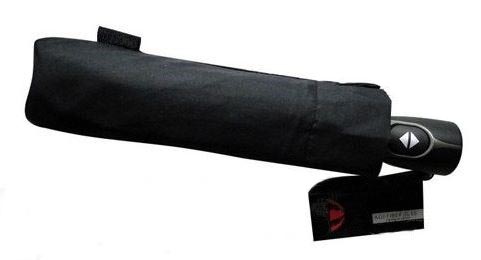 PakowanieKażdy zapakowany w pokrowiec. Pakowane po 30 szt. w kartonie. Opakowanie zbiorcze nie może być cięższe niż 20 kgSzacowany nakład300 sztukWycenaWycena 1 sztuki przy nakładzie: 
od 50 sztuk do 100 sztuk11Parasol duży z włókna węglowegoParasol duży z włókna węglowegoWymiaryParasol otwarty co najmniej ø = 96 cm; +/– 10% dopuszczalna tolerancjaSurowiec/materiałParasol z poliestru ze specjalna wodoodporną powłoką, co najmniej 6 elastycznych szprych z włókna węglowego, stelaż z włókna węglowegoKolory i technika zadruku/znakowaniaRóżne kolory parasola. Nadruk w jednym kolorze, w jednym miejscu.Dodatkowe informacjeByło:Pasek spinający rzep., składany automatycznie za pomocą przycisku w rączce, końce szprych zabezpieczone. Rączka czarna antypoślizgowa z przyciskiem open/close. Jest:Pasek spinający rzep., składany automatycznie za pomocą przycisku w rączce, końce szprych zabezpieczone. Rączka czarna antypoślizgowa z przyciskiem open. Ilustracja poglądowa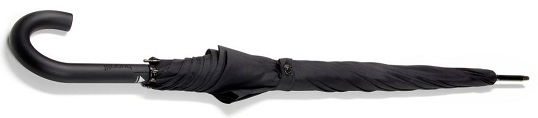 PakowaniePakowane po 30 szt. w kartonie. Opakowanie zbiorcze nie może być cięższe niż 20 kgSzacowany nakład300 sztukWycenaWycena 1 sztuki przy nakładzie: 
od 50 sztuk do 100 sztuk12Wskaźnik laserowy z lampką LED i touch penWskaźnik laserowy z lampką LED i touch penWymiary Średnica: 10 mm; całkowita długość: 120 mm; dopuszczalna tolerancja +/-10%;Surowiec/ wykorzystany materiałKorpus i uchwyt metalowe; wskaźnik w 5 kolorach: srebrny, biały granatowy, czerwony, czarny. Kolory i technika zadruku/znakowaniaGrawer jednostronny na długopisie. Grawer jednostronny na metalowym opakowaniuWykończenie/oprawa 
i uszlachetnienieWskaźnik laserowy w kształcie długopisu z lampką LED i touch pen. Każdy wskaźnik pakowany w metalowe pudełko w kolorze srebrnym.W skład zestawu wchodzą 3 zapasowe baterie.Dodatkowe informacjeKażde etui pakowane w kartonowe pudełko;Dostarczenie próbnych produktów z nadrukiem przed produkcją końcową całego nakładu.Ilustracja poglądowa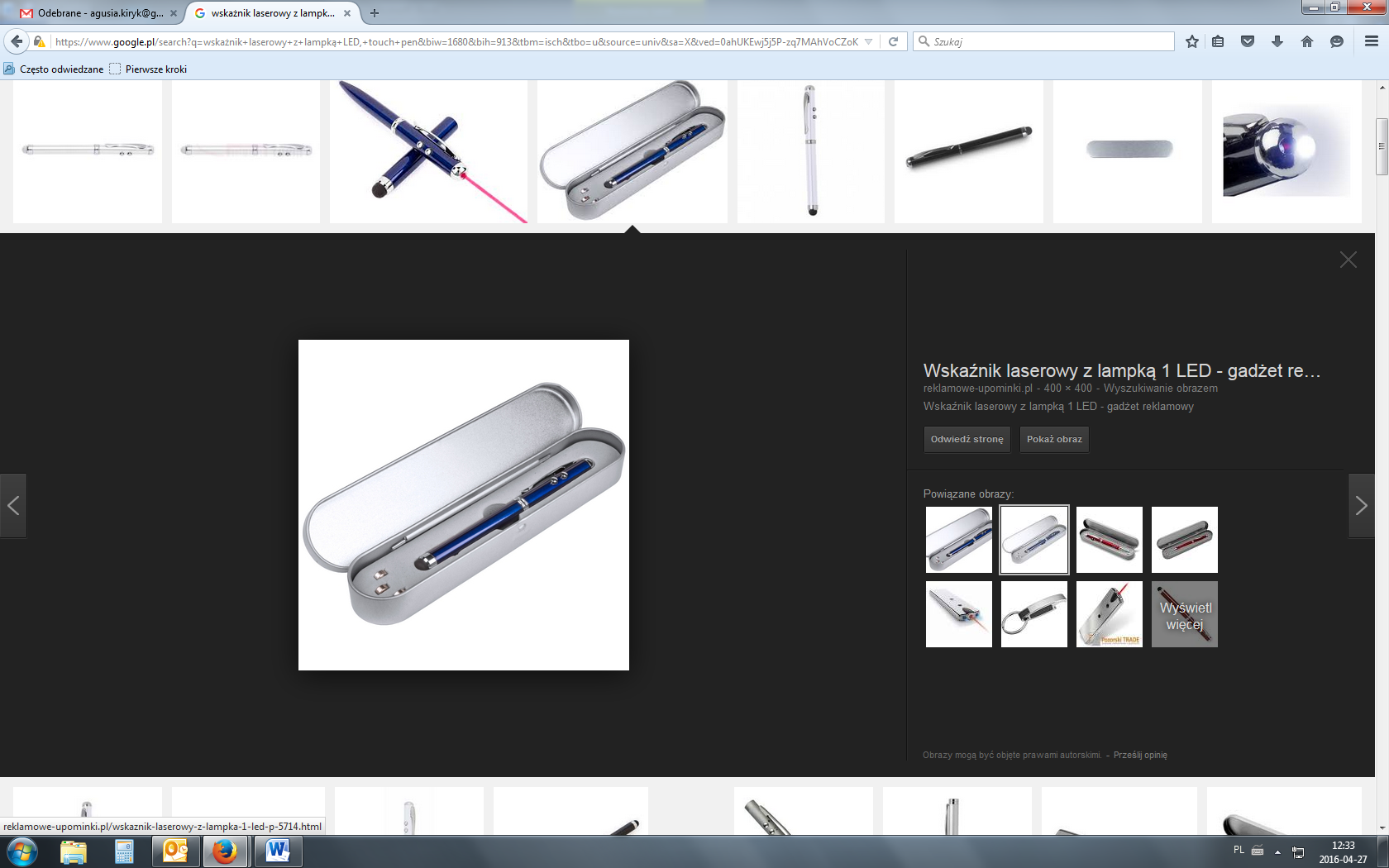 PakowanieKartonowe pudełko; opakowanie zbiorcze nie może być cięższe nić 20 kgSzacowany nakład300 sztukWycenaWycena 1 sztuki przy nakładzie: od 50 sztuk do 200 sztuk13Głośnik bezprzewodowyGłośnik bezprzewodowyWymiary59 x 49 mm; dopuszczalna tolerancja +/-10%;Surowiec/materiałwykonany z ABS i wykończenia metalowe.Kolory i technika zadruku/znakowaniaKolory: srebrny, pomarańczowy, czerwony, zielony, niebieski, czarnyZnakowanie: tampodruk, grawerDodatkowe informacjeGłośnik 2.1 Bluetooth: akumulator litowy o pojemności 300mAh, posiada port na kartę SD oraz wyjście AUX/USB.Ilustracja poglądowa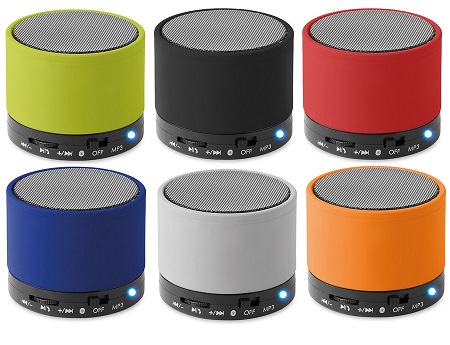 Pakowaniepakowane w kartonowe pudełko. opakowanie zbiorcze nie może być cięższe nić 20 kgSzacowany nakład150 sztukWycena Wycena 1 sztuki przy nakładzie: Od 70 sztuk do 150 sztuk14Optyczna myszka bezprzewodowaOptyczna myszka bezprzewodowaWymiary115 x 50 x 18 mm; dopuszczalna tolerancja +/-10%;Surowiec/materiałByło:wykonany z ABS i wykończenia metalowe.Jest:wykonany z ABSKolory i technika zadruku/znakowaniaByło:Kolory: srebrny, pomarańczowy, czerwony, zielony, niebieski, czarnyZnakowanie: tampodruk, grawerJest:Kolory: czarny, białyZnakowanie: tampodruk, grawerDodatkowe informacjeByło:Głośnik 2.1 Bluetooth: akumulator litowy o pojemności 300mAh, posiada port na kartę SD oraz wyjście AUX/USB.Jest:Wykonana z błyszczącego ABS-u. Zasilanie 2 bateriami AAA – nie dołączone.Ilustracja poglądowa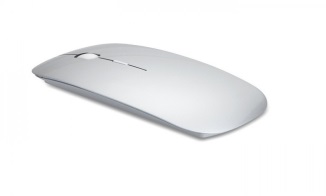 Pakowaniepakowane w kartonowe pudełko. opakowanie zbiorcze nie może być cięższe nić 20 kgSzacowany nakład200 sztukWycena Wycena 1 sztuki przy nakładzie: Od 100 sztuk do 200 sztuk1Zestaw długopis i pióroZestaw długopis i pióroWymiaryPudełko: wymiary 180 x 55 x 35 mm (dopuszczalna tolerancja +/– 20 %).Surowiec/materiałPudełko: wykonane z wysokiej jakości tekturyPióro i długopis: wykonane z nierdzewnej stali , wykończenia platerowane 23 karatowym złotemKolor: zestaw w kolorze czarnym, grantowym, srebrnym lub złotymKolory i technika zadruku/znakowaniaNadruk na opakowaniu, charakterystyczny dla nadrukowywanego materiału.Dodatkowe informacjewkłady w kolorze niebieskim. Ilustracja poglądowa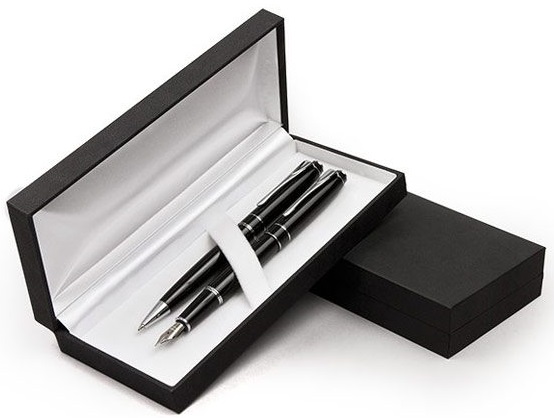 Pakowaniepakowane w kartonowe pudełko po 50 sztuk.Szacowany nakład100 sztukWycena Wycena 1 sztuki przy nakładzie: od 10 szt do 100 sztuk2Etui na długopisy ze skóry Etui na długopisy ze skóry WymiaryPudełko: wymiary: 150 x 55 x 10 mm (dopuszczalna tolerancja +/– 20 %).Surowiec/materiałPudełko: wysokiej jakości tekturaMateriał etui: skóra licowaKolor: zestaw w kolorze czarnym, grantowym, brązowymKolory i technika zadruku/znakowaniaPudełko nadruk: 4+0Dodatkowe informacjeDwa miejsca na długopisy, etui pakowane w kartonowe pudełko z nadrukiemIlustracja poglądowa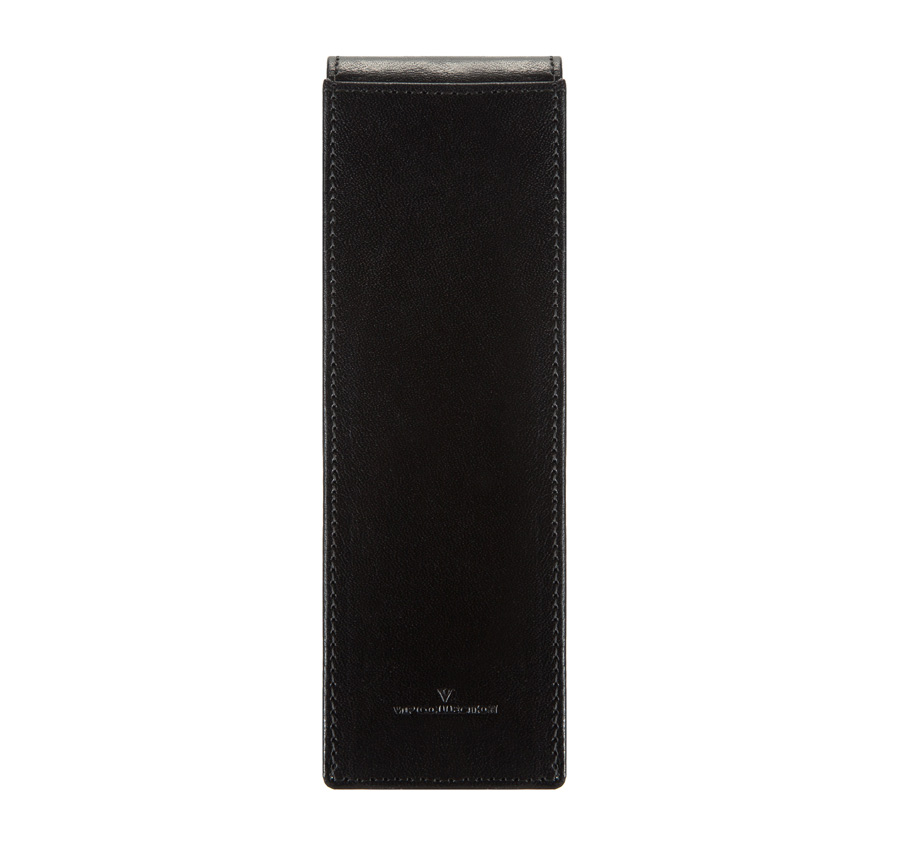 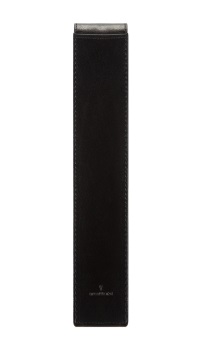 Pakowaniepakowane w kartonowe pudełko po 50 sztukSzacowany nakład100 sztukWycena Wycena 1 sztuki przy nakładzie: od 10 sztuki do 100 sztuk3Notes w zestawie z długopisem w pudełkuNotes w zestawie z długopisem w pudełkuWymiaryPudełko: 21 x 21 x 5 mm (dopuszczalna tolerancja +/– 10 %)Surowiec/materiałOkładka: twardaKolory i technika zadruku/znakowaniaByło:Kolor: biały, czarny, beżowy, czerwony lub granatowyJest:Kolor: biały, czarny, beżowy, czerwony lub granatowy.Znakowanie tylko na opakowaniu.Dodatkowe informacje240 stron w linie.  Zamykany gumką. Długopis w kolorze niebieskimIlustracja poglądowa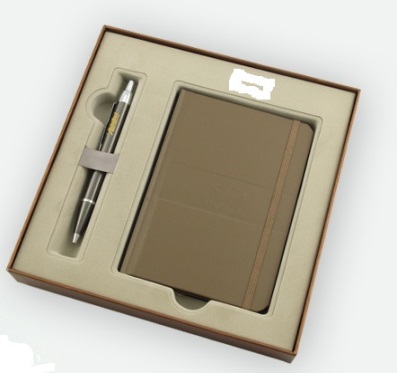 Pakowaniepakowane w kartonowe pudełko ze zindywidualizowanym nadrukiem opakowanie zbiorcze nie może być cięższe nić 20 kgSzacowany nakład100 sztuk.WycenaWycena 1 sztuki przy nakładzie: Od 50 sztuk do 100 sztuk4Walizka podróżna kabinowaWalizka podróżna kabinowaWymiary50x40x20cm dopuszczalna tolerancja +/-10%.Surowiec/materiałPolipropylen, powłoka walizki gładkaKolory i technika zadruku/znakowaniaNadruk na powierzchni maksymalnie 40x30, 4+0Kolory Czarny, biały, granatowy, szaryDodatkowe informacjeZamykana na suwak. Wysuwana teleskopowa, aluminiowa rączka. 4 gładko jeżdżące koła. Wbudowany zamek szyfrowy. Wewnątrz kieszeń zapinana na suwak oraz pasy zapobiegające przesuwaniu się garderoby w jednej komorze, druga oddzielona materiałową przegrodą zamykaną na zamek.​ Ilustracja poglądowa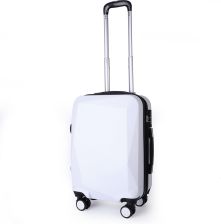 PakowaniePakowane pojedynczoSzacowany nakład100 sztukWycenaWycena 1 sztuki przy nakładzie: od 50 sztuk do 100 sztuk5Kubek z czajniczkiem w drewnianym opakowaniuKubek z czajniczkiem w drewnianym opakowaniuWymiary125 x 125 x 130 mmPojemność dzbanka: 400 mlOpakowanie drewniane mieszczące zestaw o wymiarach 125 x 125 x 130 mmSurowiec/materiałceramikaKolory i technika zadruku/znakowaniaKolor: biały Techniki Nadruku: transfer, tampondruk lub inny charakterystyczny dla nadrukowywanego materiałuDodatkowe informacjeDzbanek do herbaty i kawy z filiżankąIlustracja poglądowa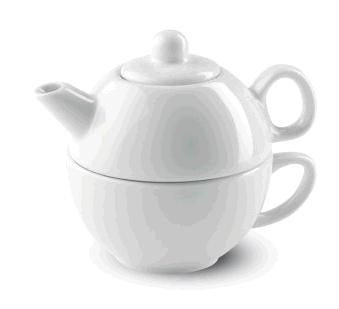 PakowanieCzarne pudełkoSzacowany nakład500 sztukWycenaWycena 1 sztuki przy nakładzie: od 10 sztuki do 100 sztuk6Pinsy magnetycznePinsy magnetyczneWymiaryok. 2-3 cm.Surowiec/materiałPins metalowy, zapięcie na magnesKolory i technika zadruku/znakowaniaPins odlewany w całości w zależności od wymogów pokrywany galwanicznie: niklowany lub chromowanyDodatkowe informacjeZapięcie na magnesIlustracja poglądowa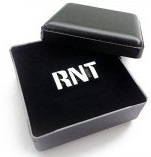 Magnetyczny PakowanieZapakowany w czarne eleganckie pudełeczko. Opakowanie zbiorcze nie może być cięższe niż 20 kgSzacowany nakład350WycenaWycena 1 sztuki przy nakładzie: od 100 sztuk do 300 sztuk7PowerfolderPowerfolderWymiary21x13,5x2 cm; dopuszczalna tolerancja +/-10%.Surowiec/materiałTworzywo sztuczneKolory i technika zadruku/znakowaniaKolor czarnyZnakowanie: tampondruk lub inny charakterystyczny dla nadrukowywanego materiałuDodatkowe informacjeOrganizer zamykany na suwak, z power bankiem 4000 mAh, wbudowany port micro USB, dołączony kabel USB, kieszenie na karty kredytoweIlustracja poglądowa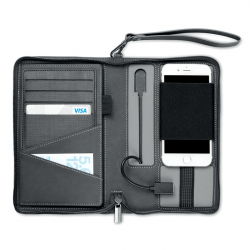 PakowaniePakowane w karton. Karton nie może być cięższy niż 20 kgSzacowany nakład100  sztukWycenaWycena 1 sztuki przy nakładzie: Od 50 do 100 sztuk